     2015中国（北京）国际香文化产业博览会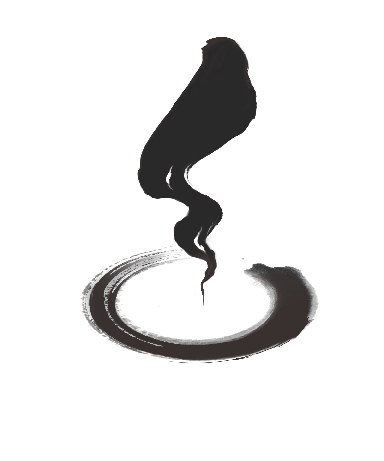              暨第二届中国国际沉香展2015年8月6-9日   北京•中国国际展览中心参 展 协 议*以下部分内容将刊登在会刊上请用正楷填写                        编号：单位名称中文单位名称英文地址邮编联系人手机职务电话传真电子邮件网址企业性质□国外独资、合资企业  □国内企业          是否代理商   □是      □否□国外独资、合资企业  □国内企业          是否代理商   □是      □否□国外独资、合资企业  □国内企业          是否代理商   □是      □否□国外独资、合资企业  □国内企业          是否代理商   □是      □否□国外独资、合资企业  □国内企业          是否代理商   □是      □否□国外独资、合资企业  □国内企业          是否代理商   □是      □否□国外独资、合资企业  □国内企业          是否代理商   □是      □否展品类别□沉香/檀香产品□沉香/檀香工艺品□衍生香品□龙涎香/麝香产品□香道用品□名贵木材/古典家具及仿古家具等  □香道会所及其他相关服务机构、媒体等□沉香/檀香产品□沉香/檀香工艺品□衍生香品□龙涎香/麝香产品□香道用品□名贵木材/古典家具及仿古家具等  □香道会所及其他相关服务机构、媒体等□沉香/檀香产品□沉香/檀香工艺品□衍生香品□龙涎香/麝香产品□香道用品□名贵木材/古典家具及仿古家具等  □香道会所及其他相关服务机构、媒体等□沉香/檀香产品□沉香/檀香工艺品□衍生香品□龙涎香/麝香产品□香道用品□名贵木材/古典家具及仿古家具等  □香道会所及其他相关服务机构、媒体等□沉香/檀香产品□沉香/檀香工艺品□衍生香品□龙涎香/麝香产品□香道用品□名贵木材/古典家具及仿古家具等  □香道会所及其他相关服务机构、媒体等□沉香/檀香产品□沉香/檀香工艺品□衍生香品□龙涎香/麝香产品□香道用品□名贵木材/古典家具及仿古家具等  □香道会所及其他相关服务机构、媒体等□沉香/檀香产品□沉香/檀香工艺品□衍生香品□龙涎香/麝香产品□香道用品□名贵木材/古典家具及仿古家具等  □香道会所及其他相关服务机构、媒体等我公司申请：1、□标准展台             M2   □室内光地               M2  □室内精装               M2希望展台尺寸             米x             米  2、会刊广告  □封底  □封二  □封三  □彩插  □黑白  □免费参观券             张  3、免费网上超级链接，网址                                                                                               合计人民币：（小写）￥             元;（大写）                                   元我司同意 1、收到主承办单位确认后10日内即付50%订金，余款在合同签订付款期限前付清，以保证所订展位预留无误。2、招展资料及协议条款中有关规定，并承诺所携带的展品拥有完整的知识产权，如发现侵犯他人知识产权的现象，同意无条件退展并承担相应的法律责任。本“参展协议”自北京华港展览有限公司确认之日起生效。                                                        负责人签字                                                                               申请日期                                                                                        （请加盖公章）我公司申请：1、□标准展台             M2   □室内光地               M2  □室内精装               M2希望展台尺寸             米x             米  2、会刊广告  □封底  □封二  □封三  □彩插  □黑白  □免费参观券             张  3、免费网上超级链接，网址                                                                                               合计人民币：（小写）￥             元;（大写）                                   元我司同意 1、收到主承办单位确认后10日内即付50%订金，余款在合同签订付款期限前付清，以保证所订展位预留无误。2、招展资料及协议条款中有关规定，并承诺所携带的展品拥有完整的知识产权，如发现侵犯他人知识产权的现象，同意无条件退展并承担相应的法律责任。本“参展协议”自北京华港展览有限公司确认之日起生效。                                                        负责人签字                                                                               申请日期                                                                                        （请加盖公章）我公司申请：1、□标准展台             M2   □室内光地               M2  □室内精装               M2希望展台尺寸             米x             米  2、会刊广告  □封底  □封二  □封三  □彩插  □黑白  □免费参观券             张  3、免费网上超级链接，网址                                                                                               合计人民币：（小写）￥             元;（大写）                                   元我司同意 1、收到主承办单位确认后10日内即付50%订金，余款在合同签订付款期限前付清，以保证所订展位预留无误。2、招展资料及协议条款中有关规定，并承诺所携带的展品拥有完整的知识产权，如发现侵犯他人知识产权的现象，同意无条件退展并承担相应的法律责任。本“参展协议”自北京华港展览有限公司确认之日起生效。                                                        负责人签字                                                                               申请日期                                                                                        （请加盖公章）我公司申请：1、□标准展台             M2   □室内光地               M2  □室内精装               M2希望展台尺寸             米x             米  2、会刊广告  □封底  □封二  □封三  □彩插  □黑白  □免费参观券             张  3、免费网上超级链接，网址                                                                                               合计人民币：（小写）￥             元;（大写）                                   元我司同意 1、收到主承办单位确认后10日内即付50%订金，余款在合同签订付款期限前付清，以保证所订展位预留无误。2、招展资料及协议条款中有关规定，并承诺所携带的展品拥有完整的知识产权，如发现侵犯他人知识产权的现象，同意无条件退展并承担相应的法律责任。本“参展协议”自北京华港展览有限公司确认之日起生效。                                                        负责人签字                                                                               申请日期                                                                                        （请加盖公章）我公司申请：1、□标准展台             M2   □室内光地               M2  □室内精装               M2希望展台尺寸             米x             米  2、会刊广告  □封底  □封二  □封三  □彩插  □黑白  □免费参观券             张  3、免费网上超级链接，网址                                                                                               合计人民币：（小写）￥             元;（大写）                                   元我司同意 1、收到主承办单位确认后10日内即付50%订金，余款在合同签订付款期限前付清，以保证所订展位预留无误。2、招展资料及协议条款中有关规定，并承诺所携带的展品拥有完整的知识产权，如发现侵犯他人知识产权的现象，同意无条件退展并承担相应的法律责任。本“参展协议”自北京华港展览有限公司确认之日起生效。                                                        负责人签字                                                                               申请日期                                                                                        （请加盖公章）我公司申请：1、□标准展台             M2   □室内光地               M2  □室内精装               M2希望展台尺寸             米x             米  2、会刊广告  □封底  □封二  □封三  □彩插  □黑白  □免费参观券             张  3、免费网上超级链接，网址                                                                                               合计人民币：（小写）￥             元;（大写）                                   元我司同意 1、收到主承办单位确认后10日内即付50%订金，余款在合同签订付款期限前付清，以保证所订展位预留无误。2、招展资料及协议条款中有关规定，并承诺所携带的展品拥有完整的知识产权，如发现侵犯他人知识产权的现象，同意无条件退展并承担相应的法律责任。本“参展协议”自北京华港展览有限公司确认之日起生效。                                                        负责人签字                                                                               申请日期                                                                                        （请加盖公章）我公司申请：1、□标准展台             M2   □室内光地               M2  □室内精装               M2希望展台尺寸             米x             米  2、会刊广告  □封底  □封二  □封三  □彩插  □黑白  □免费参观券             张  3、免费网上超级链接，网址                                                                                               合计人民币：（小写）￥             元;（大写）                                   元我司同意 1、收到主承办单位确认后10日内即付50%订金，余款在合同签订付款期限前付清，以保证所订展位预留无误。2、招展资料及协议条款中有关规定，并承诺所携带的展品拥有完整的知识产权，如发现侵犯他人知识产权的现象，同意无条件退展并承担相应的法律责任。本“参展协议”自北京华港展览有限公司确认之日起生效。                                                        负责人签字                                                                               申请日期                                                                                        （请加盖公章）我公司申请：1、□标准展台             M2   □室内光地               M2  □室内精装               M2希望展台尺寸             米x             米  2、会刊广告  □封底  □封二  □封三  □彩插  □黑白  □免费参观券             张  3、免费网上超级链接，网址                                                                                               合计人民币：（小写）￥             元;（大写）                                   元我司同意 1、收到主承办单位确认后10日内即付50%订金，余款在合同签订付款期限前付清，以保证所订展位预留无误。2、招展资料及协议条款中有关规定，并承诺所携带的展品拥有完整的知识产权，如发现侵犯他人知识产权的现象，同意无条件退展并承担相应的法律责任。本“参展协议”自北京华港展览有限公司确认之日起生效。                                                        负责人签字                                                                               申请日期                                                                                        （请加盖公章）以下由主办单位填写兹确认贵公司申请     M2的           区之  □标准展台   □室内光地  □室内精装展台号为        （展台位置图另附），展位费为（小写）￥              元。广告                          广告费（小写）￥          元合计人民币：（小写）￥        元；（大写）                            元负责人签字                                                           确认日期             以下由主办单位填写兹确认贵公司申请     M2的           区之  □标准展台   □室内光地  □室内精装展台号为        （展台位置图另附），展位费为（小写）￥              元。广告                          广告费（小写）￥          元合计人民币：（小写）￥        元；（大写）                            元负责人签字                                                           确认日期             以下由主办单位填写兹确认贵公司申请     M2的           区之  □标准展台   □室内光地  □室内精装展台号为        （展台位置图另附），展位费为（小写）￥              元。广告                          广告费（小写）￥          元合计人民币：（小写）￥        元；（大写）                            元负责人签字                                                           确认日期             以下由主办单位填写兹确认贵公司申请     M2的           区之  □标准展台   □室内光地  □室内精装展台号为        （展台位置图另附），展位费为（小写）￥              元。广告                          广告费（小写）￥          元合计人民币：（小写）￥        元；（大写）                            元负责人签字                                                           确认日期             以下由主办单位填写兹确认贵公司申请     M2的           区之  □标准展台   □室内光地  □室内精装展台号为        （展台位置图另附），展位费为（小写）￥              元。广告                          广告费（小写）￥          元合计人民币：（小写）￥        元；（大写）                            元负责人签字                                                           确认日期             以下由主办单位填写兹确认贵公司申请     M2的           区之  □标准展台   □室内光地  □室内精装展台号为        （展台位置图另附），展位费为（小写）￥              元。广告                          广告费（小写）￥          元合计人民币：（小写）￥        元；（大写）                            元负责人签字                                                           确认日期             以下由主办单位填写兹确认贵公司申请     M2的           区之  □标准展台   □室内光地  □室内精装展台号为        （展台位置图另附），展位费为（小写）￥              元。广告                          广告费（小写）￥          元合计人民币：（小写）￥        元；（大写）                            元负责人签字                                                           确认日期             以下由主办单位填写兹确认贵公司申请     M2的           区之  □标准展台   □室内光地  □室内精装展台号为        （展台位置图另附），展位费为（小写）￥              元。广告                          广告费（小写）￥          元合计人民币：（小写）￥        元；（大写）                            元负责人签字                                                           确认日期             北京华港展览有限公司单位地址：北京市北三环东路6号国展中心综合服务楼      邮  编： 100028电  话： （010）84600336   （周莹波）     zhouyingbo@ciec.com.cn传  真： （010）84600325     网  址：  www.incensechina.com开户银行：工行北京分行望京支行西坝河中里分理处银行帐号：0200253009024503367北京华港展览有限公司单位地址：北京市北三环东路6号国展中心综合服务楼      邮  编： 100028电  话： （010）84600336   （周莹波）     zhouyingbo@ciec.com.cn传  真： （010）84600325     网  址：  www.incensechina.com开户银行：工行北京分行望京支行西坝河中里分理处银行帐号：0200253009024503367北京华港展览有限公司单位地址：北京市北三环东路6号国展中心综合服务楼      邮  编： 100028电  话： （010）84600336   （周莹波）     zhouyingbo@ciec.com.cn传  真： （010）84600325     网  址：  www.incensechina.com开户银行：工行北京分行望京支行西坝河中里分理处银行帐号：0200253009024503367北京华港展览有限公司单位地址：北京市北三环东路6号国展中心综合服务楼      邮  编： 100028电  话： （010）84600336   （周莹波）     zhouyingbo@ciec.com.cn传  真： （010）84600325     网  址：  www.incensechina.com开户银行：工行北京分行望京支行西坝河中里分理处银行帐号：0200253009024503367北京华港展览有限公司单位地址：北京市北三环东路6号国展中心综合服务楼      邮  编： 100028电  话： （010）84600336   （周莹波）     zhouyingbo@ciec.com.cn传  真： （010）84600325     网  址：  www.incensechina.com开户银行：工行北京分行望京支行西坝河中里分理处银行帐号：0200253009024503367北京华港展览有限公司单位地址：北京市北三环东路6号国展中心综合服务楼      邮  编： 100028电  话： （010）84600336   （周莹波）     zhouyingbo@ciec.com.cn传  真： （010）84600325     网  址：  www.incensechina.com开户银行：工行北京分行望京支行西坝河中里分理处银行帐号：0200253009024503367北京华港展览有限公司单位地址：北京市北三环东路6号国展中心综合服务楼      邮  编： 100028电  话： （010）84600336   （周莹波）     zhouyingbo@ciec.com.cn传  真： （010）84600325     网  址：  www.incensechina.com开户银行：工行北京分行望京支行西坝河中里分理处银行帐号：0200253009024503367北京华港展览有限公司单位地址：北京市北三环东路6号国展中心综合服务楼      邮  编： 100028电  话： （010）84600336   （周莹波）     zhouyingbo@ciec.com.cn传  真： （010）84600325     网  址：  www.incensechina.com开户银行：工行北京分行望京支行西坝河中里分理处银行帐号：0200253009024503367